 Grade 8 Program Planning 2024-2025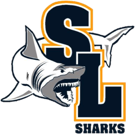 Last Name:_________________________________ Home Phone:________________________First Name:_________________________________ Student Email:_______________________Middle Name:_______________________________ Elementary School:___________________Course Selections for Next Year:All students must be enrolled in the 8 courses outlined below, please circle your requests. One elective course must be selected, but is not guaranteed, so please indicate one alternative elective.Required Courses:English Language Arts 8 Social Studies 8 Mathematics 8      OR      Mathematics 8 Enriched Science 8Physical, Health and Career Education 8French 8Home Economics and Technology Education 8Elective Course – choose one and circle:Band Vocal Ensemble 8Art and Drama 8 (half a semester each)* Alternative Elective – please list one:_________________________English Language Learning (ELL): If required, please indicate (with a check mark) your anticipated level of ELL in September 2024:Beginning (English, Social Studies, Science): Level 1 Support (3 blocks to replace EN 8, SS 8, FR 8)Developing (English, Social Studies, Science) – Level 2 Support (3 blocks to replace EN 8, SS 8, FR 8)Expanding (English, Social Studies) – Level 3 Support (2 blocks to replace FR 8 and elective course)Consolidating (English) – Level 4 Support (1 block to replace FR 8 or the elective course)Bridging Support – Level 5 Support (support received outside of the timetable)Student Signature:__________________________		Date:_________________________Parent Signature:___________________________		Date:_________________________